В Волжском районе полицейские провели профилактическое мероприятие с учащимися школы.В целях повышения правовой грамотности подрастающего поколения, перед началом летних каникул, сотрудники О МВД России по Волжскому району встретились со школьниками старших классов. Полицейские побеседовали с ребятами о наиболее распространенных нарушениях закона несовершеннолетними, разъяснили порядок постановки на профилактический учет, на конкретных примерах объяснили, с какого возраста наступает административная и уголовная ответственность за различные правонарушения, напомнили об их правах и обязанностях. Также с учащимися поговорили о безопасность в сети Интернет, подчеркнув, что ни в коем случае нельзя указывать персональные данные, разглашать пароли от своего аккаунта, общаться с неизвестными пользователями. Также с ребятами обсудили вред наркотических средств, административную и уголовную ответственность за наркопреступления; рассмотрели алгоритм действий, если поступают предложения об участии в незаконном обороте наркотиков. 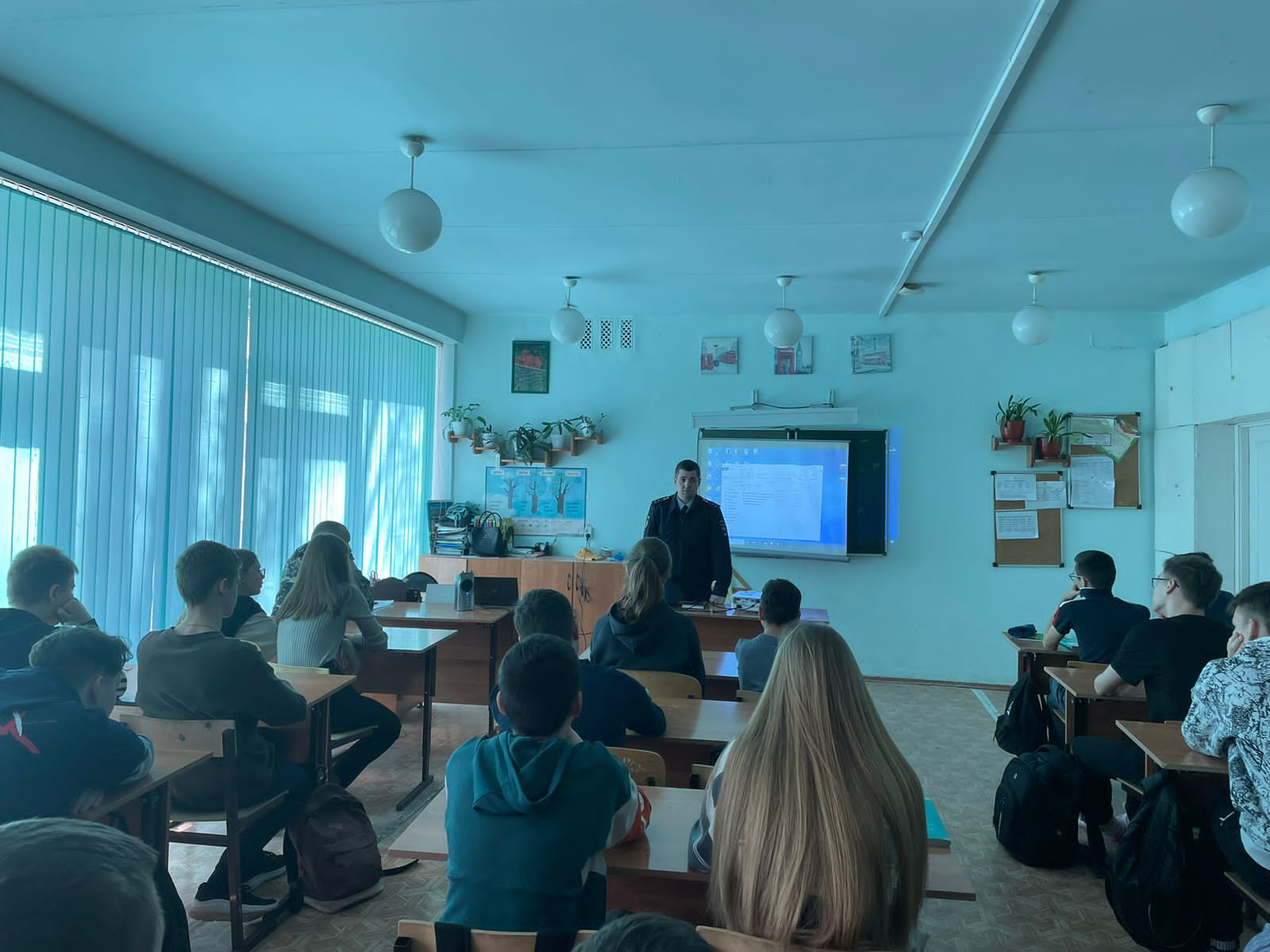 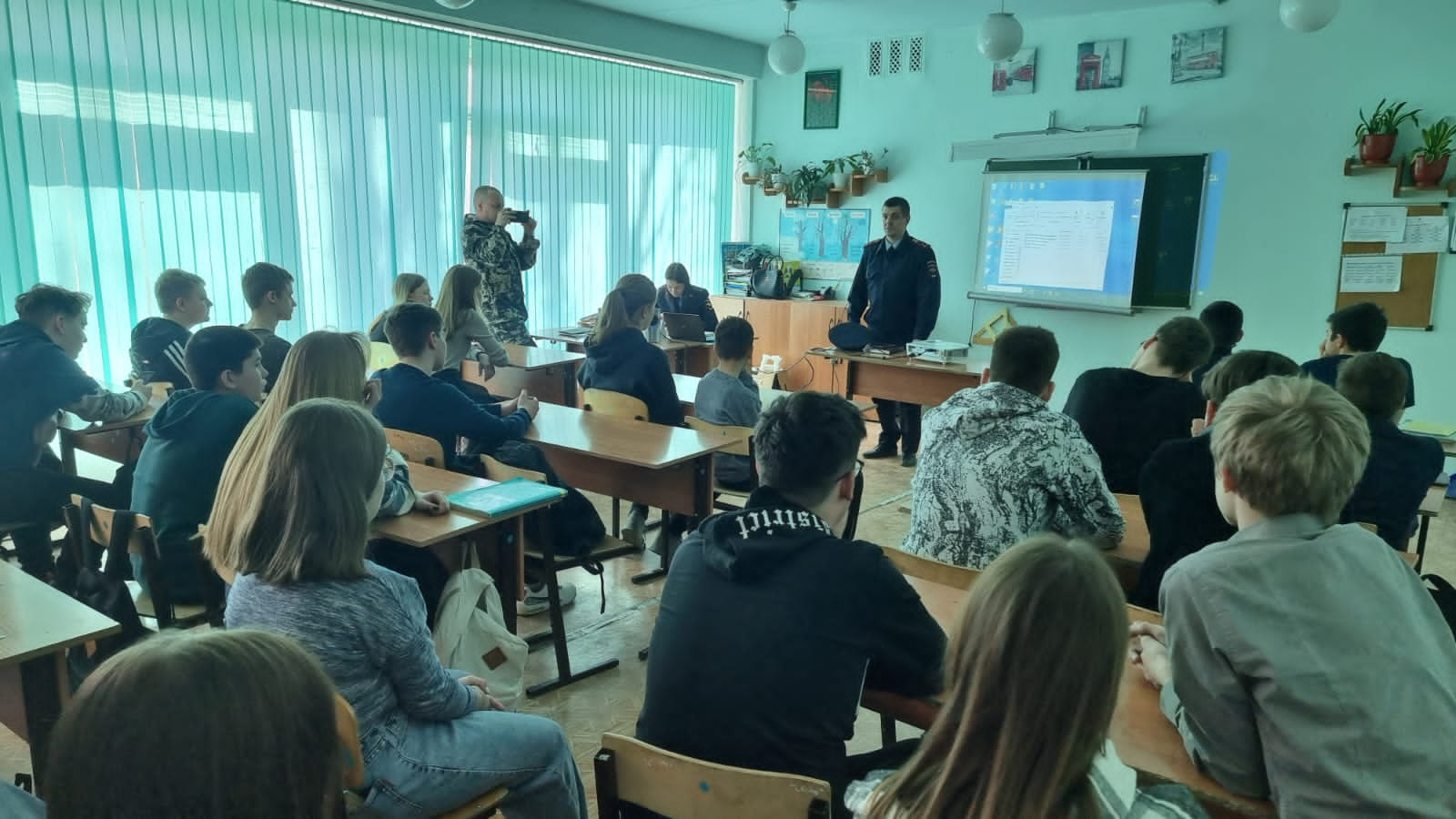 